Simulação de Ação Climática: Países desenvolvidosBem-vindos à Cimeira sobre a Ação Climática. O secretário-geral das Nações Unidas convidou-vos e aos líderes de todas as partes interessadas pertinentes para colaborarem na procura de uma solução para combater as alterações climáticas. No convite, o secretário-geral assinalou que: «A emergência climática é uma corrida que estamos a perder, mas que ainda podemos vencer [...]. Os dados científicos mais fiáveis [...] mostram que um aumento da temperatura acima de 1,5 °C causará danos graves e irreversíveis aos ecossistemas que nos sustentam [...]. Contudo, a ciência diz-nos também que não é demasiado tarde. É possível [...]. Mas é necessário realizar transformações profundas em todos os aspetos da sociedade: como cultivamos os alimentos, como utilizamos os solos, como movemos os nossos meios de transporte, como fornecemos energia à nossa economia [...]. Agindo em conjunto, não deixaremos ninguém para trás.»O objetivo da cimeira é elaborar um plano que limite o aumento do aquecimento global a menos de 2 °C acima dos níveis pré-industriais e que tente limitar esse aumento a 1,5 °C, ou seja, os objetivos internacionais formalmente reconhecidos no Acordo de Paris sobre o clima. Os dados científicos não deixam margem para dúvidas: o aquecimento acima desse limite produzirá efeitos catastróficos e irreversíveis que ameaçam a saúde, a prosperidade e a vida das pessoas em todas as nações.O vosso grupo representa os países desenvolvidos do mundo (acima enumerados). Em conjunto, a população dos vossos países representa 1,3 mil milhões de pessoas, perfazendo cerca de 17% dos 7,7 mil milhões de habitantes no mundo. No entanto, os vossos países geram, coletivamente, 60% da produção económica mundial e apresentam o PIB (produto interno bruto) per capita mais elevado.As vossas prioridades políticas são enunciadas em seguida. Contudo, o vosso grupo pode propor ou opor-se a qualquer outra política disponível.Subsidiar as energias renováveis (por exemplo, solar, eólica, geotérmica, hidroelétrica, e respetivo armazenamento). O setor das energias renováveis está a crescer rapidamente, mas continua a representar menos de 5% do aprovisionamento energético mundial. Os subsídios ajudarão este setor a crescer, gerando emprego nos vossos países (se conseguirem superar o ritmo de desenvolvimento da tecnologia eólica, solar e de baterias registado na China e noutros países em desenvolvimento). O armazenamento (por exemplo, através de pilhas, térmico, hidrobombeado) e a tecnologia de «rede inteligente» permitem a integração de fontes de energia renovável variável, como a eólica e a solar, no sistema energético, assegurando simultaneamente o fornecimento contínuo de energia elétrica.Reduzir a desflorestação. A desflorestação é atualmente responsável por cerca de 15% das emissões de gases com efeito de estufa a nível mundial. Grande parte dessa desflorestação ocorre nas florestas tropicais de países em desenvolvimento, designadamente na Amazónia, em África e no Sudeste Asiático/Ásia do Sul. A proteção das florestas pode reduzir essas emissões e, simultaneamente, preservar a biodiversidade e as reservas de água.Considerar a florestação. Por florestação, entende-se a plantação de novas florestas em superfícies desprovidas de árvores, o que, por vezes, se realiza em terras que foram previamente desflorestadas ou degradadas. À medida que as árvores crescem, sequestram CO2 da atmosfera e armazenam-no na biomassa e nos solos. Se implementada em grande escala, a florestação pode implicar a utilização de superfícies necessárias às culturas e à pecuária, aumentando, deste modo, os preços dos alimentos. O vosso grupo deve ter em conta a superfície necessária à aplicação de cada política de florestação proposta.Reduzir as emissões de metano, óxido nitroso e outros gases com efeito de estufa. O CO2 é o gás com efeito de estufa mais conhecido, mas há outros gases responsáveis por cerca de um quarto do aquecimento global. Trata-se do metano (CH4), do óxido nitroso (N2O) e de uma vasta gama de clorofluorocarbonetos e outros compostos fluorados (os «gases fluorados»). No espaço de um século, molécula a molécula, muitos destes gases contribuem dezenas, centenas e mesmo milhares de vezes mais para o aquecimento global do que o CO2. Embora as suas concentrações sejam baixas, têm vindo a aumentar rapidamente.Decidir se convém investir em investigação e desenvolvimento (I&D) para encontrar uma nova fonte de energia de baixo custo neutra em carbono. Alguns cientistas acreditam que um novo tipo de energia nuclear, como a cisão de tório ou a fusão nuclear, proporcionaria a melhor fonte de energia para substituir os combustíveis fósseis, alegando que essas tecnologias poderiam fornecer eletricidade suficiente a baixo custo e neutra em carbono. Várias universidades e empresas de relevo estão a explorar novas soluções promissoras no domínio da energia nuclear. Contudo, essas novas tecnologias ainda não estão disponíveis e exigem investimento avultado para se tornarem comercialmente viáveis.Decidir se a tecnologia de remoção do carbono pode ser objeto de grande evolução. O ramo emergente da tecnologia de remoção do dióxido de carbono (carbon dioxide removal – CDR) procura encontrar métodos para remover o CO2 já presente na atmosfera. Estas tecnologias vão desde alterações nas práticas agrícolas, que em princípio já poderiam ser implementadas, até tecnologias especulativas e não testadas, como a captura diretamente da atmosfera (Direct Air Capture – DAC). O vosso grupo pode decidir investir nessas tecnologias.Considerar o estabelecimento de um preço para as emissões de CO2. Os combustíveis fósseis ainda dominam o sistema energético mundial e o CO2 que produzem é, de longe, a principal fonte de emissões de gases com efeito de estufa. Os economistas concordam que o estabelecimento de um preço do carbono é a melhor forma de reduzir as emissões de gases com efeito de estufa a nível mundial. O vosso grupo deve ponderar o estabelecimento de um preço do carbono, talvez de forma gradual para que a indústria e os consumidores se possam adaptar. As receitas podem ser restituídas aos cidadãos sob a forma de subsídios, contribuir para compensar os custos de outras políticas, diminuir o vosso défice orçamental ou financiar a ajuda aos países em desenvolvimento para redução das respetivas emissões. Embora alguns dos países, estados e regiões representados no vosso grupo apliquem um preço do carbono, na grande maioria, este valor é substancialmente inferior aos 30-50 dólares por tonelada de CO2, por vezes mais, recomendados por muitos economistas. A indústria dos combustíveis fósseis opõe-se aos preços do carbono, assim como as empresas fortemente dependentes dos combustíveis fósseis.Observações suplementaresO vosso grupo reconhece que as alterações climáticas são um fenómeno real, provocado principalmente pela queima de combustíveis fósseis, que põe seriamente em risco as pessoas em todo o mundo, incluindo nos vossos países. As alterações climáticas são um grave multiplicador de ameaças que compromete a vossa segurança nacional, pois os danos causados pelas alterações climáticas provocam cada vez mais conflitos e fenómenos de migração, que já suscitam reações negativas em alguns segmentos da população e reivindicações para aplicação de políticas anti-imigração.Ao mesmo tempo, os vossos países dependem dos combustíveis fósseis, sendo hoje responsáveis por 36% das emissões de gases com efeito de estufa a nível mundial e por uma percentagem consideravelmente superior de emissões cumulativas desde a revolução industrial. A economia de alguns países do vosso grupo depende das exportações de combustíveis fósseis, em especial a Rússia (petróleo e gás), a Austrália (carvão) e o Canadá (petróleo de areias betuminosas). Os Estados Unidos anunciaram a sua intenção de se retirarem do Acordo de Paris sobre o clima, alcançado em 2015, e o Governo federal dos EUA está a pôr fim a muitas políticas em prol do clima. Paralelamente, dezenas de estados e centenas de cidades, regiões e empresas americanas afirmaram que ainda respeitam o acordo, criando o movimento #WeAreStillIn e comprometendo-se a cumprir ou superar a sua parte do compromisso assumido pelos EUA. Muitos governos e empresas têm vindo a aperceber-se de que as políticas em prol do clima são benéficas para a economia. A eficiência energética e as energias renováveis, como a eólica e a solar, são frequentemente rentáveis, criam emprego e melhoram a saúde pública.Embora os países representados no vosso grupo se esforcem por reduzir as respetivas emissões de gases com efeito de estufa, não deixam de observar que a China é o maior poluidor do mundo (perfazendo 28% das emissões mundiais) e que os países em desenvolvimento e os países emergentes em rápido crescimento produzem, coletivamente, cerca de 65% das emissões a nível mundial, ainda que as emissões per capita nesses países sejam baixas.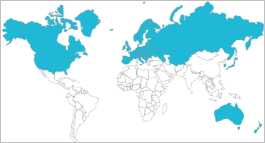 Nota aos: Negociadores Principais dos Países Desenvolvidos(EUA, Canadá, União Europeia, Japão, Rússia e outras antigas repúblicas soviéticas, Coreia do Sul, Austrália, Nova Zelândia)Assunto:Preparação da Cimeira sobre a Ação Climática